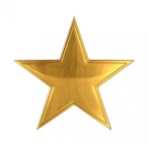 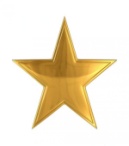 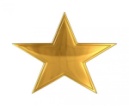 1	Аоки Тому2	Асонов Егор    3	Ашурова Мадина 4        Бутузов Даниил  5        Волошин Савелий  6	Воронкин Андрей  7	Гаврилов Сергей  8	Горелкин Павел  9        Глебова Алина  10	Заграбян Дарья  11	Иванов Игорь  12	Кошелева Полина  13	Кудряшова Анастасия  14	Куликова Анастасия  15	Левенштейн Александр  16	Лиштван Александра  17	Максимов Никита  18	Махмудов Артем  19	Мерзлякова Анастасия  20	Мехтиева Софья  21	Нагорский Владислав  22	Нагорский Даниил  23	Новикова Анастасия  24	Петров Степан  25	Сарычева Валерия  26	Синицын Алексей  27	Старшинов Владислав   28	Толибов Акбар   29      Титова Анастасия    30         Умнова Дарья  